Памятка инвесторам по технологическому  присоединение к электрическим сетям                                                 Результатом выполнения процедуры является:Фактическое присоединение энергопринимающих устройств заявителя к электрическим сетям.Получение акта об осуществлении технологического присоединения.Подача напряжения на объект.Подать заявкуКакие виды технологического присоединения бывают?Новое технологическое присоединение. Если ваш объект ранее не был присоединен к электрическим сетям.Увеличение мощности. Ваш объект имеет технологическое присоединение, но вы хотите увеличить мощность (это может быть связано с увеличением объемов производства или сменой вида деятельности).Изменение характеристик энергопринимающих устройств заявителя. Категория надежности электроснабжения, увеличения количества точек присоединения.Технологическое присоединение объектов микрогенерации. Порядок получения технологического присоединенияОпределение сетевой организации к сетям которой вам необходимо подключится;Подача заявки на технологическое присоединение в сетевую организацию;Получение проекта договора о технологическом присоединении и технических условий;Подписание договора о технологическом присоединении с сетевой организацией;Выполнения технических условий по договору;Проверка выполнения технических условий;Получение документов и заключение договора энергоснабжения;Подача напряжения на объект.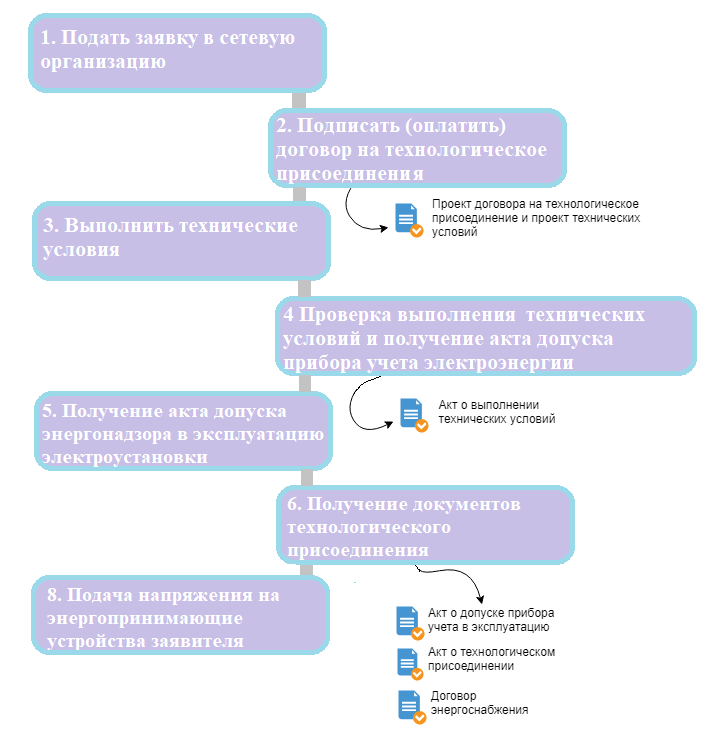 1. Как выбрать к какой сетевой организации необходимо осуществлять подключение?Необходимо определить ближайший объект электросетевого хозяйства к которому планируется подключение. Это может быть опора ЛЭП, кабельная линия, трансформаторные подстанции. К сетевой компании, владеющей этим объектом и будет осуществлено подключение.Если на расстоянии менее 300 метров от границ объекта находятся объекты  нескольких сетевых компаний, то вы можете выбрать любую и обратится к ней за технологическим присоединением.Если вблизи границ нет объектов электросетевого хозяйства или они находятся на расстоянии далее 300 метров, необходимо направить заявление о технологическом присоединении в ту сетевую организацию, объекты которой находятся на наименьшем расстоянии.2. Подача заявки на технологическое присоединение в электросетевую компаниюЗаявку необходимо заполнить и подать в сетевую компанию через сайт, посредством почтовой связи, либо лично. При заполнении заявки вы имеете возможность сразу выбрать энергосбытовую компанию, с которой хотите заключить договор и вид договора: купля-продажа или энергоснабжение.Срок рассмотрения заявки зависит от типа потребителя и необходимой мощности:Юридические лица и индивидуальные предприниматели до 150 кВт по одному источнику электроснабжения и физические лица до 15 кВт по одному источнику электроснабжения – 10 рабочих дней со дня подачи заявки;Иные категории – 20  рабочих дней со дня подачи заявки;Юридические и физические лица на временное присоединение энергопринимающих устройств- 10 дней со дня подачи заявки;По индивидуальному проекту  – в течение 5 дней со дня утверждения размера платы за технологическое присоединение департамент государственного регулирования тарифов.3. Получение договора на технологическое присоединение и технические условияПо истечении срока рассмотрения заявки, вы получите договор на технологическое присоединение, а так же неотъемлемую часть,  приложение к договору  - технические условия.Технические условия - это список мероприятий, которые необходимо будет выполнить для осуществления фактическое присоединения к электрическим сетям.Что должно содержаться в технических условиях?В технических условиях для юридических лиц и индивидуальных предпринимателей с мощностью не превышающей 150 кВт и для физических лиц с мощностью не более 15 кВт:Точки присоединения к электрическим сетям. При этом точки присоединения должны располагаться не далее 15 метров от границ участка заявителя;Требования к усилению параметров пропускной способности существующей сети. Мероприятия по усилению пропускной способности до границ участка выполняются сетевой организацией;Обязательные требования к приборам учета и устройствам противоаварийной автоматики;Распределение обязанностей по выполнению технических условий.В технических условиях для иных заявителей указываются:Схемы выдачи или приема мощности и точки присоединения (вводные распределительные устройства, линии электропередачи, базовые подстанции, генераторы);Обоснованные требования к усилению существующей электрической сети в связи с присоединением новых мощностей (строительство новых линий электропередачи, подстанций, увеличение сечения проводов и кабелей, замена или увеличение мощности трансформаторов, расширение распределительных устройств, установка устройств регулирования напряжения для обеспечения надежности и качества электроэнергии), обязательные для исполнения сетевой организацией за счет ее средств;Требования к устройствам релейной защиты, регулированию реактивной мощности, противоаварийной и режимной автоматике, телемеханике, связи, изоляции и защите от перенапряжения, к контролю и поддержанию качества электроэнергии, а также к приборам учета электрической энергии и мощности (активной и реактивной);Требования к присоединению энергопринимающих устройств к устройствам противоаварийной и режимной автоматики, требования к подключению всей присоединяемой мощности энергопринимающих устройств, но не ниже уровня аварийной или технологической брони, к устройствам автоматики отключения нагрузки энергопринимающих установок при снижении частоты электрического тока или напряжения в прилегающей электрической сети, требования к характеристикам генераторов;Требования к оснащению энергопринимающих устройств устройствами релейной защиты, противоаварийной и режимной автоматики, включая размещение устройств, обеспечивающих дистанционный ввод графиков временного отключения потребления с диспетчерских центров в соответствии с требованиями соответствующего субъекта оперативно-диспетчерского управления.4. Заключение договора технологического присоединенияПосле получения договора на технологическое присоединения вы должны подписать два экземпляра договора и один экземпляр направить в сетевую компанию в течение 30 дней с даты получение проекта договора от сетевой организации или оплатить счет на оплату за технологическое присоединения в течении 10 рабочих дней, в зависимости от категории заявителя.В случае несогласия с проектом договора и представленными условиями вы можете направить в адрес сетевой организации мотивированный отказ от подписания договора с предложением об изменении условий договора или с требованиями о приведении его в соответствие с Правилами технологического присоединения. Направить отказ необходимо заказным письмом с уведомлением.После получение отказа сетевая организация обязана ответить на мотивированный отказ или подготовить новую редакцию договора в течение 5 рабочих дней и направить ее в адрес заявителя.Если в течение 30 дней отказ или подписанный договор не был отправлен или не оплачен в течении 5 рабочих дней -  заявка аннулируется.Для заявителей  указанных в  пунктах 12(1), 13(2) - 13(5) и 14 Правил, размещенные в личном кабинете заявителя условия типового договора об осуществлении технологического присоединения к электрическим сетям и технические условия признаются офертой, а оплата заявителем счета на оплату технологического присоединения по договору - акцептом договора об осуществлении технологического присоединения к электрическим сетям и технических условий. Заявитель обязан в течение 5 рабочих дней (со дня выставления сетевой организацией счета на оплату технологического присоединения, оплатить такой счет.5. Выполнение технических условийПосле подписания договора на технологическое присоединение идет этап выполнения технических условий. Выполняете работы в границах своего участка, сетевая организация выполняет мероприятия до границы участка заявителя.6. Проверка выполнения технических условий и получение допуска в эксплуатацию приборов учетаПроверка выполнения вами технических условий в случаях, когда не требуется согласование технических условий с субъектом оперативно-диспетчерского управления, осуществляется сетевой организацией.Для проведения проверки выполнения технических условий вы направляете в сетевую организацию уведомление о выполнении технических условий и прикладываете документы:а) копии сертификатов соответствия на электрооборудование (если оборудование подлежит обязательной сертификации) и (или) сопроводительной технической документации (технические паспорта оборудования), содержащей сведения о сертификации;б) копии разделов проектной документации, предусматривающих технические решения, обеспечивающие выполнение технических условий;в) документы, содержащие информацию о результатах проведения пусконаладочных работ, приемо-сдаточных и иных испытаний;г) нормальные (временные нормальные) схемы электрических соединений объекта электроэнергетики, в том числе однолинейная схема электрических соединений (электроустановки).Уведомление о выполнении технических условий не направляются заявителем в сетевую организацию в случае если он относится к заявителям указанным в пунктах 12(1), 13(2) - 13(5) и 14 Правил, кроме случаев, если технологическое присоединение энергопринимающих устройств таких заявителей осуществляется на уровне напряжения выше 0,4 кВ.Сетевая организация:а) проверит соответствие технических решений, параметров оборудования и проведенных мероприятий, указанных в документах требованиям технических условий;б) произведет осмотр присоединяемых электроустановок заявителя на соответствие фактически выполненных заявителем мероприятий по технологическому присоединению техническим условиям и представленной заявителем проектной документации или на соответствие требованиям, определенным в технических условиях.Одновременно с этим вы должны получить допуск в эксплуатацию прибора учета и оформить акт о допуске прибора учета в эксплуатацию. Для этого необходимо направить заявку в сетевую организацию на получение допуска в эксплуатацию прибора учета.Для допуска в эксплуатацию прибора учета сетевая компания приглашает представителя энергосбытовой организации, с которой вы планируете заключить  договор энергоснабжения.Сетевая организация проводит осмотр присоединяемых электроустановок до распределительного устройства (пункта).После проверки технических условий и оформления допуска в эксплуатацию прибора учета, осуществляется  процедура фактического присоединения объектов к электрическим сетям. По результатам мероприятий по проверке выполнения технических условий и после осуществления фактического подключения объекта к сети сетевая организация в 3-дневный срок составляет акт о выполнении технических условий и направляет его вам, подписанный со своей стороны в 2 экземплярах. Вы должны подписать акт о выполнении технических условий в течение 5 дней с момента получения.7. Подписание акта о технологическом присоединенииОформление и подписание акта о технологическом присоединении - завершающая стадия процесса технологического присоединения. Акт о технологическом присоединении содержит в себе все данные об объекте подключения.8. Получение документов и заключение договора энергоснабженияВместе с актом сетевая организация предоставит вам полученные от гарантирующего поставщика:2 экземпляра подписанного проекта договора энергоснабжения или дополнительного соглашения к действующему договору, если в заявке был указан вид договора - договор энергоснабжения;2 экземпляра проекта договора купли-продажи, если в заявке был выбран вид договора - договор купли-продажи.Вы должны рассмотреть договор и в случае несогласия с какими-либо условиями направить гарантирующему поставщику предложение о заключении договора на других условиях.Если же вы приложили к заявке подписанный проект договора энергоснабжения (или купли-продажи) или протокол разногласий к проекту договора по форме гарантирующего поставщика и у гарантирующего поставщика нет возражений, то сетевая организация предоставляет заявителю подписанный гарантирующим поставщиком один экземпляр договора.9. Оплата технологического присоединенияПлата за технологическое присоединение будет включать в себя расходы сетевой организации на выполнение мероприятий по осуществлению технологического присоединения и расходы на строительство объектов электросетевого хозяйства - от существующих объектов электросетевого хозяйства до присоединяемых энергопринимающих устройств.Категории:При присоединении энергопринимающих устройств максимальной мощностью не более 15 кВт (с учетом мощности ранее присоединенных устройств) для юридических и физических лиц плата составит не более 3000 рублей за кВт. При условии: выбора 3 категория надежности,  расстояние от границ участка заявителя до объектов электросетевого хозяйства необходимого заявителю класса напряжения сетевой организации, в которую подана заявка, составляет не более 300 метров в городах и поселках городского типа и не более 500 метров в сельской местности.При осуществлении присоединения энергопринимающих устройств максимальной мощностью не более 150 кВт, в том числе одновременного присоединения энергопринимающих устройств максимальной мощностью не более 150 кВт и объекта микрогенерации, в случае подачи заявки с 1 июля 2022 г. по 31 декабря 2022 г. в плату за технологическое присоединение включается инвестиционная составляющая на покрытие расходов на строительство объектов электросетевого хозяйства - от существующих объектов электросетевого хозяйства до присоединяемых энергопринимающих устройств и объектов электроэнергетики в размере не более 50 процентов величины указанной инвестиционной составляющей.Для заявителей с максимальной мощностью более 15 кВт, существуют способ расчета платы за технологическое присоединение:С использованием утвержденных стандартизированных ставок на технологическое присоединение. Ставка платы за одно технологическое присоединение и к полученной величине прибавляется произведение требуемого для подключения потребителя длины планируемой к постройке линии электропередач на ставку строительства этой линии (руб. на км) и количества требуемых трансформаторных подстанций и  ставки на их строительство.10. Сроки технологического присоединенияСроки технологического присоединения в соответствии с текущим законодательством не должны превышать:для временного подключения - 15 рабочих дней (в случае, если в заявлении не указан более длительный срок)для юридических лиц, присоединение мощностью не более 150 кВт, физические лица до                    15 кВт, присоединение к сетям уровнем напряжения до 20 кВ - 6 месяцевдля физических лиц свыше 15 кВт - 6 месяцевдля юридических и лиц , присоединенная мощность объектов более 150кВт но не превышает 670 кВт - 1 годдля юридических лиц, присоединенная мощность которых превышает 670 кВт - 2 года